MCtimeDepartment Director DelegationFY____ I authorize the following employees to complete and approve all MCtime forms on my behalf for the department.  I do not authorize any employee to complete and approve any    MCtime forms for the department.Print Name    		    __________________________________________________FOR MCtime FUNCTIONAL  ONLYReceived By: ________________ Date: _______________________Dept. NumberDept. NameNameSignaturePhoneJob TitleDirector’s Signature______________________________________Date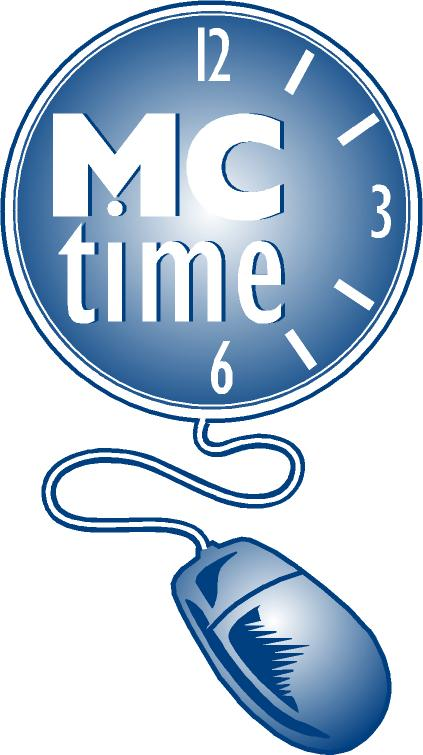 